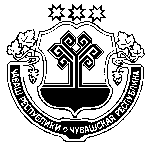 Руководствуясь постановлением Кабинета Министров Чувашской Республики от 02.10.2020 N 549 «О внесении изменений в некоторые постановления Кабинета Министров Чувашской Республики» Собрание депутатов Орининского сельского поселения Моргаушского района Чувашской Республики решило:        1. Внести следующие изменения в решение Собрания депутатов Орининского сельского поселения Моргаушского района Чувашской Республики от  12.01.2018 г. № С-33/1 «О денежном содержании лиц, замещающих муниципальные должности и должности  муниципальной службы в органах местного самоуправления Орининского сельского поселения  Моргаушского района  Чувашской Республики»:а) размеры должностных окладов и ежемесячного денежного поощрения лиц, замещающих муниципальные должности и должности муниципальной службы изложить согласно приложению № 1 к настоящему решению;б) размеры ежемесячных выплат за классный чин муниципального служащего в соответствии с присвоенными им классными чинами муниципальных служащих изложить согласно приложению № 2 к настоящему решению;2. Настоящее решение вступает в силу после его официального опубликования и распространяется на правоотношения, возникшие  с 1 октября 2020 года.Председатель Собрания депутатовОрининского сельского поселения                                                     В.Г.ИвановРАЗМЕРЫДОЛЖНОСТНЫХ ОКЛАДОВ И ЕЖЕМЕСЯЧНОГО ДЕНЕЖНОГОПООЩРЕНИЯ ЛИЦ, ЗАМЕЩАЮЩИХ  ДОЛЖНОСТИ МУНИЦИПАЛЬНОЙ СЛУЖБЫПриложение № 2к решению Собрания депутатов Орининскогосельского поселения Моргаушского района Чувашской Республикиот  15.10.2020  г. № С-2/4РАЗМЕРЫЕЖЕМЕСЯЧНЫХ ВЫПЛАТ ЗА КЛАССНЫЙ ЧИН МУНИЦИПАЛЬНОГО СЛУЖАЩЕГО   Чувашская Республика  Моргаушский районСобрание депутатовОрининского сельского поселенияРЕШЕНИЕДеревня Падаккасы  Чăваш Республики                                                          Муркаш районĕОринин ял поселенийĕн                                                             депутатсен ПухăвĕЙЫШĂНУПатаккасси ялě                                                            О внесении изменений в решение Собрания депутатов Орининского сельского поселения Моргаушского районаЧувашской Республики от 12.01.2018 г. № С-33/1 «О денежном содержании лиц, замещающих муниципальные должности и должности  муниципальной службы в органах местного самоуправления Орининского сельского поселения  Моргаушского района  Чувашской Республики»   Приложение № 1к решению Собрания депутатов Орининскогосельского поселения Моргаушского района Чувашской Республикиот  15.10.2020  г. № С-2/4Наименование должности муниципальной службы по функциональному признакуНаименование группы должности муниципальной службыКод должностиНаименование должности муниципальной службыДолжностной оклад (рублей в месяц)Предельный размер ежемесячного денежного поощрения (должностных окладов)Раздел 1. Исполнительно-распорядительные органы местного самоуправления Орининского сельского поселения Моргаушского  района Чувашской РеспубликиРаздел 1. Исполнительно-распорядительные органы местного самоуправления Орининского сельского поселения Моргаушского  района Чувашской РеспубликиРаздел 1. Исполнительно-распорядительные органы местного самоуправления Орининского сельского поселения Моргаушского  района Чувашской РеспубликиРаздел 1. Исполнительно-распорядительные органы местного самоуправления Орининского сельского поселения Моргаушского  района Чувашской РеспубликиРаздел 1. Исполнительно-распорядительные органы местного самоуправления Орининского сельского поселения Моргаушского  района Чувашской РеспубликиРаздел 1. Исполнительно-распорядительные органы местного самоуправления Орининского сельского поселения Моргаушского  района Чувашской Республикидолжности руководителейвысшая1-1-1-04Глава администрации Орининского сельского поселения Моргаушского района96900,2должности специалистовведущая1-2-3-03Заместитель главы администрации Орининского сельского поселения Моргаушского района44661,8должности специалистовстаршая1-2-4-02Главный специалист-эксперт52181должности специалистовмладшая1-2-5-01Ведущий специалист-эксперт48311должности специалистовмладшая1-2-5-02Специалист-эксперт44451должности обеспечивающих специалистовмладшая1-3-5-01Специалист 1 разряда36721Наименование классного чинаРазмер выплаты (рублей в месяц)Советник муниципальной службы 1 класса1342Советник муниципальной службы 2 класса1116Советник муниципальной службы 3 класса969Референт муниципальной службы 1 класса894Референт муниципальной службы 2 класса746Референт муниципальной службы 3 класса669Секретарь муниципальной службы 1 класса522Секретарь муниципальной службы 2 класса448Секретарь муниципальной службы 3 класса372